Personalkostnader ska bland annat omfatta kostnader för personal som anlitats av stödmottagaren och kostnader som motsvarar den andel av arbetstiden som dess fast anställda personal har lagt på genomförandet av en åtgärd. Stödmottagaren måste lämna in verifikationer med närmare uppgifter om det arbete som faktiskt utförts i samband med den aktuella åtgärden och att värdet av de därmed sammanhängande personalkostnaderna kan bedömas och verifieras på ett oberoende sätt. Värdet av de personalkostnader som hänförs till en viss åtgärd får inte överstiga de kostnader som allmänt accepteras på marknaden i fråga för samma typ av tjänst. När det gäller åtgärderna främjande, kommunikation och marknadsföring, får utgifterna som betalats för de administrativa kostnader och personalkostnader som direkt uppstått för stödmottagarna inte överstiga 50 % av den totala kostnaden för åtgärden.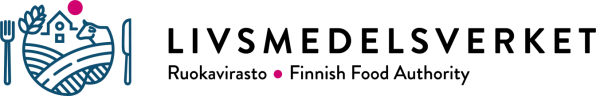  Blnr 1304svFrukt- och grönsaksproducentorganisationerARBETSTIDS-/TIMJOURNALFrukt- och grönsaksproducentorganisationerARBETSTIDS-/TIMJOURNALFrukt- och grönsaksproducentorganisationerARBETSTIDS-/TIMJOURNALFrukt- och grönsaksproducentorganisationerARBETSTIDS-/TIMJOURNALFrukt- och grönsaksproducentorganisationerARBETSTIDS-/TIMJOURNALFrukt- och grönsaksproducentorganisationerARBETSTIDS-/TIMJOURNALFrukt- och grönsaksproducentorganisationerARBETSTIDS-/TIMJOURNALFrukt- och grönsaksproducentorganisationerARBETSTIDS-/TIMJOURNALProducentorganisationens namnProducentorganisationens namnArbetstagarens namnTimlönÖvriga avgifterÖvriga avgifterSammanl. lönekostnader/hSammanl. lönekostnader/hÅr och månad År och månad Den åtgärd som arbetet har utförts förDen åtgärd som arbetet har utförts förDen åtgärd som arbetet har utförts förDen åtgärd som arbetet har utförts förDen åtgärd som arbetet har utförts förDen åtgärd som arbetet har utförts förDatumBeskrivning av arbetsuppgiftenBeskrivning av arbetsuppgiftenBeskrivning av arbetsuppgiftenBeskrivning av arbetsuppgiftenTimmarTimmarSammanlagd kostnadSammanlagtSammanlagtSammanlagtSammanlagtSammanlagtTidOrtArbetstagarens underskriftArbetstagarens underskriftNamnförtydligandeNamnförtydligande